院系查询导师出资情况操作步骤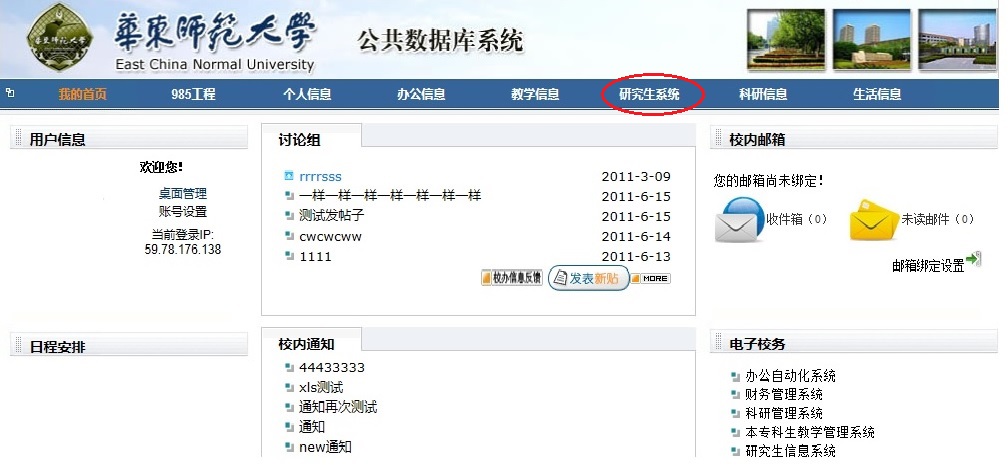 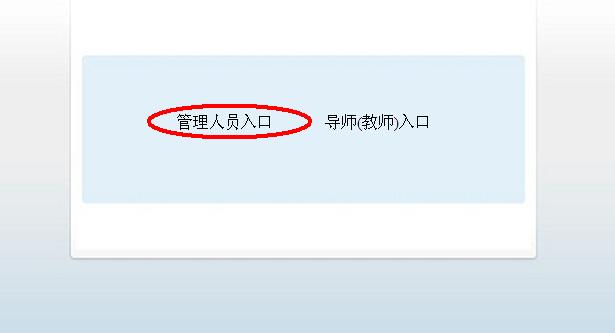 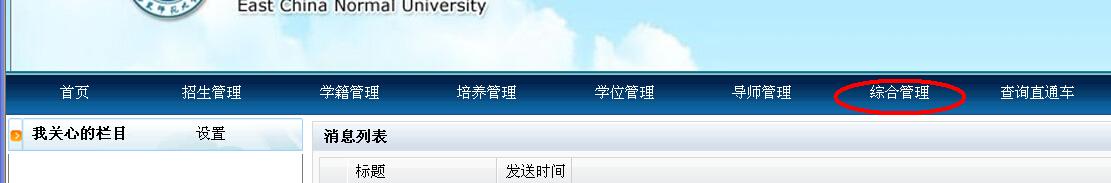 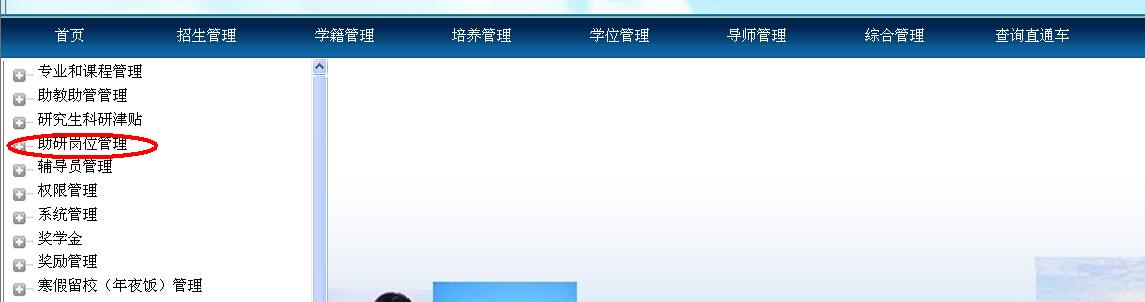 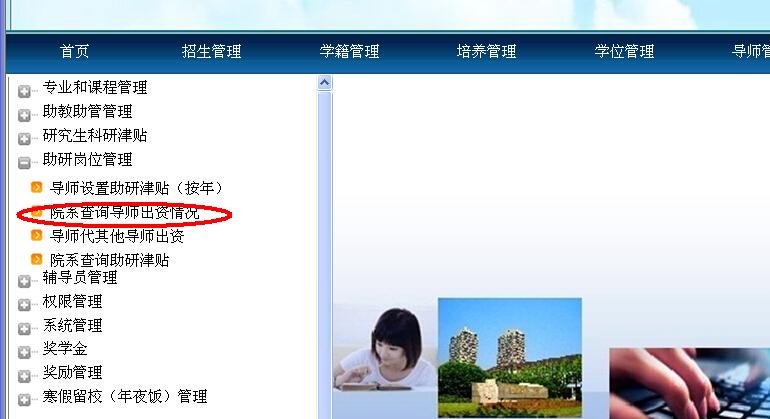 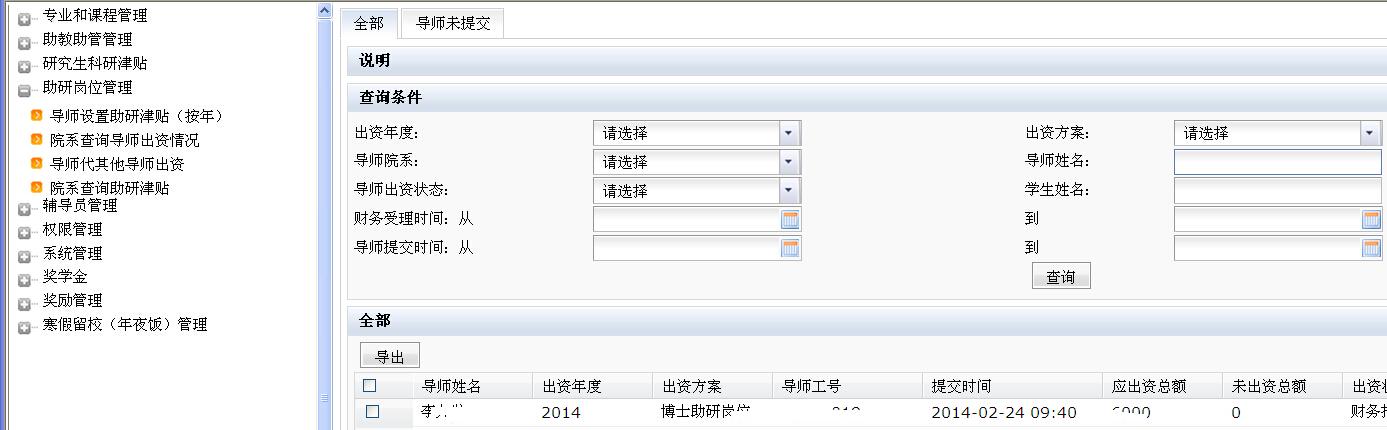 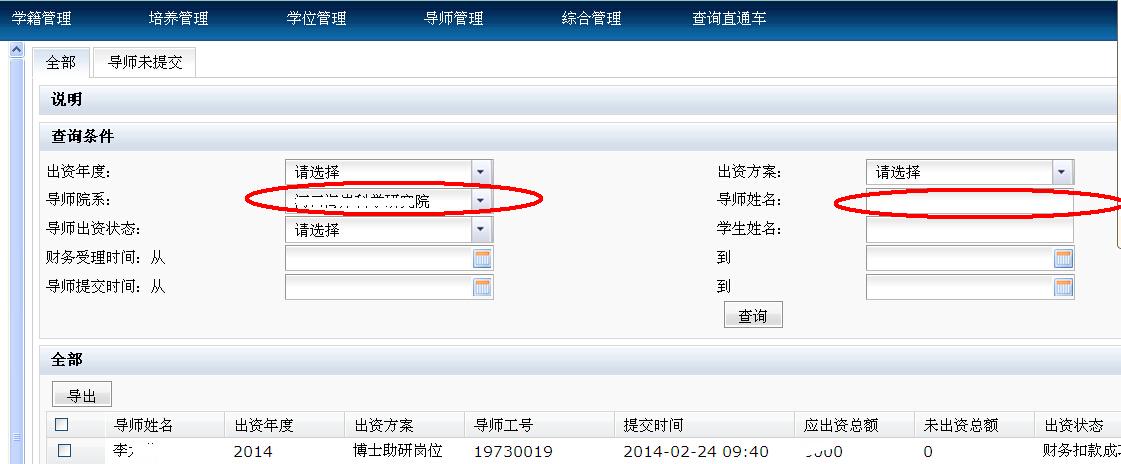 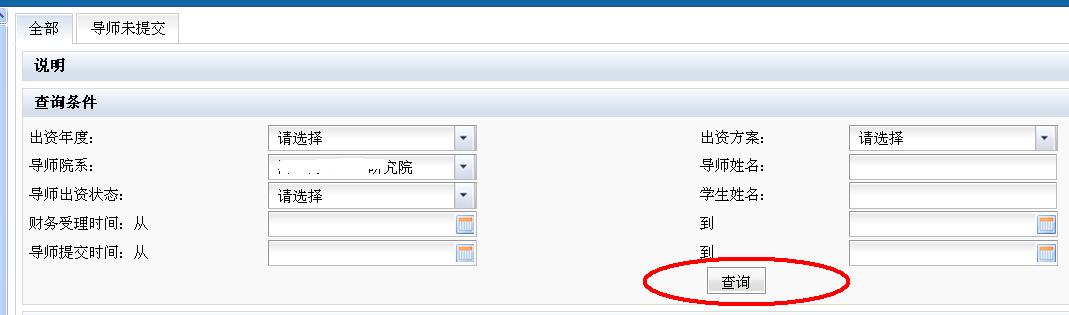 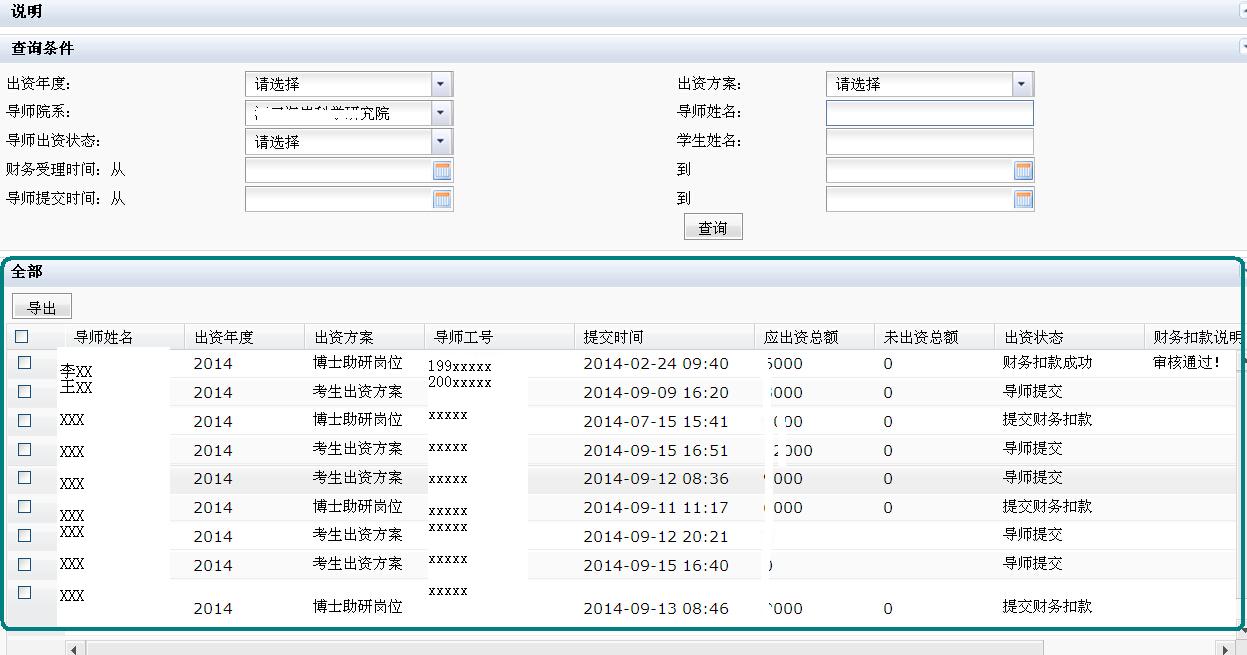 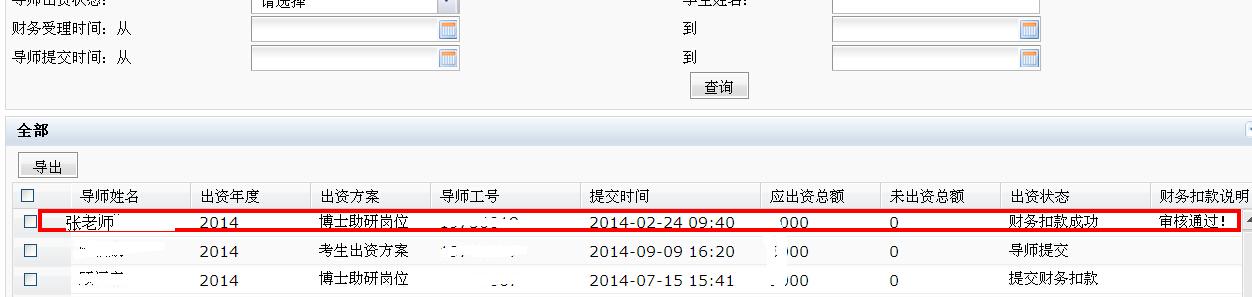 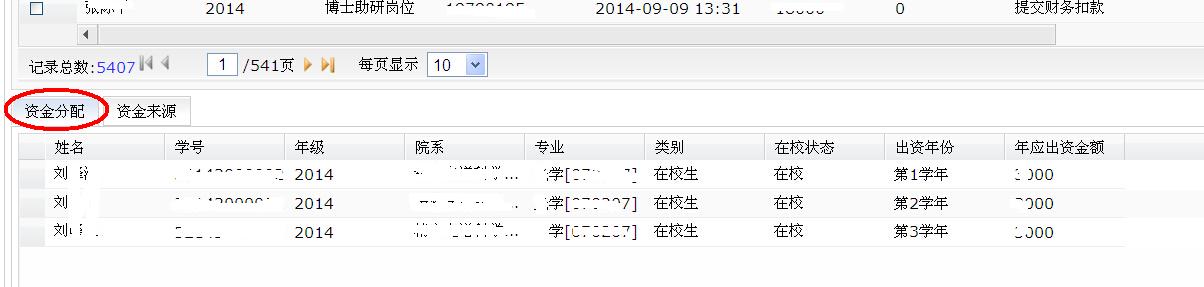 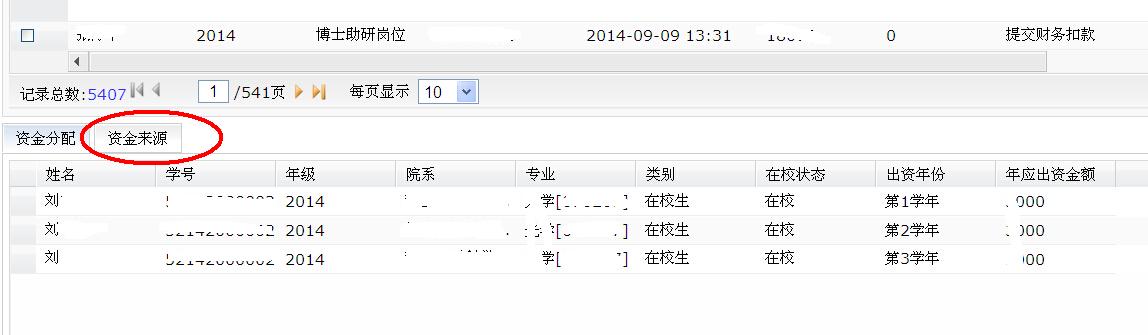 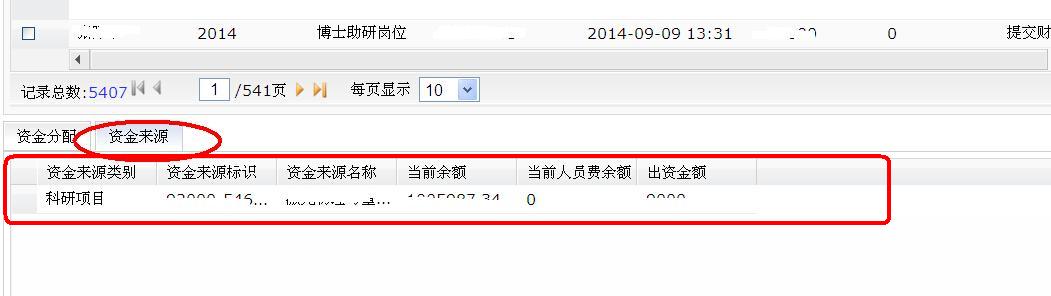 